22nd March 2021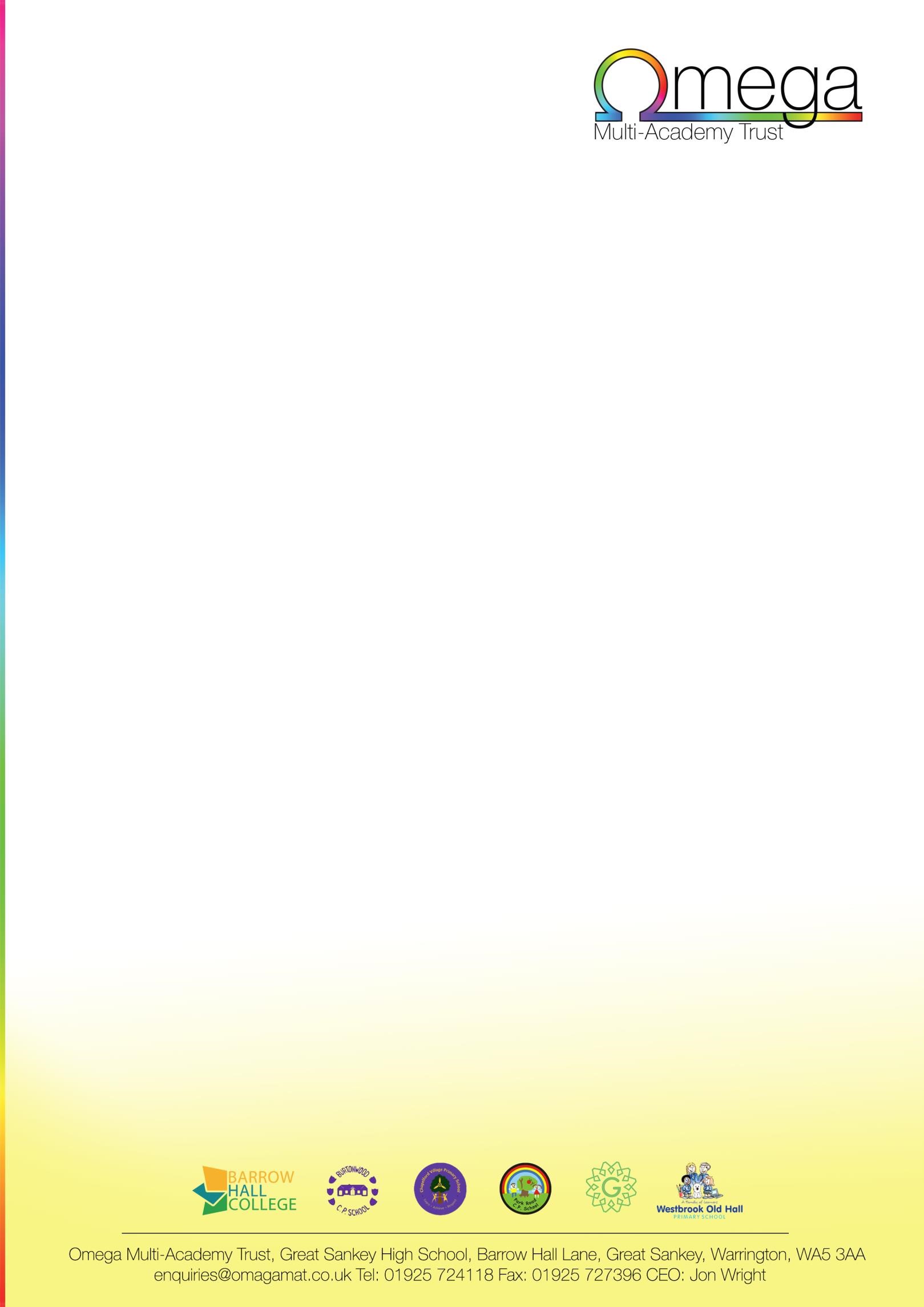 Dear Parent,We have been advised that there has been a confirmed case of COVID-19 within the Class 4, Year 1 bubble. They attended school on Friday 19th March 2021. Your child has been confirmed as a close contact of the confirmed case.In line with national guidance you will need to keep your child at home with immediate effect from today and they must self-isolate until Monday 29th March 2021. Please follow the guidance below: -COVID-19: Guidance for households with possible coronavirus infection.See information below from the national guidance:If you have been informed that you child is a close contact of a person who has had a positive test result for coronavirus (COVID-19), medical advice is clear: your child must immediately self-isolate at home for 10 days from the date of their last contact with them. There is no requirement for other members of your household to self-isolate unless anyone in your household starts to develop symptoms.Your child must not go to school. We are asking you to do this to reduce the further spread of Covid-19 to others in the community.If you or your child begin to show the above symptoms you must follow the national guidance. For most people, coronavirus (COVID-19) will be a mild illness. However, if you develop symptoms you must self-isolate at home and arrange to have a test to see if you have COVID-19. Visit NHS.UK to arrange or contact NHS 119 via telephone if you do not have internet access.Please inform the school of any positive results.We will continue to teach Class 4, Year 1 pupils students remotely via Seesaw. The Class 4 teacher Miss Whittle will be in contact with the class via Seesaw to explain how this will work later this morning.Pupils will be welcomed back to school on Tuesday 30th March 2021 when their period of self-isolation is over.PLEASE DO NOT SEND YOUR CHILD TO SCHOOL TODAY. At this point please do not ring the school office, to avoid blocking the school telephone lines. A member of staff will be in touch shortly to check that this correspondence has been read.Thank you for your patience and support in this difficult situation.Yours sincerelyJoanne HewsonHeadteacher